CITY OF SALUDA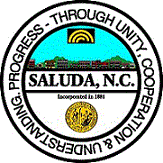 NORTH CAROLINAUtility Service ApplicationDate Form Completed_________________________ Date Service Requested________________________Occupant’s Name ________________________________________________________________________ Service Address (not PO Box) _______________________________________________________________ Mailing Address (if different) _______________________________________________________________ _______________________________________________________________________________________ Phone Number (_____)____________________ Email Address____________________________________Social Security Number _______-_________-_________   Date of Birth______________________________Driver’s License Number___________________________ State____________________________________To comply with our Identity Theft Prevention Program, the City of Saluda requires all applicants to furnish a Federal or State issued photo I.D., a copy of which will be attached and retained with this application.  Employer________________________________________________________________________________Please Indicate    (     ) I own this property	          (     ) I will be renting this property			$50 inside city deposit	    $150 renter’s deposit			$75 outside city depositIf you are not the owner of this property, please provide the following information: Owner/Landlord__________________________________________________________________________ Owner/ Landlord Address__________________________________________________________________Owner/Landlord Phone Number (_____)______________________________________________________Customers with multiple utility accounts shall have unpaid balances removed from their inactive accounts and transferred to their active accounts to require payment. The transferred balance will be treated as a balance due and payment must be received in order to continue utility service.In submitting this application, I verify that I understand the billing rules and regulations, including the water and sewer policy, disconnect policy, and meter tampering penalties relating to my account. I verify that I have received a copy of the utility rate schedule and billing cycle information.The City of Saluda is authorized by NCGS 105A to collect social security number information from customers to assist in settlement of unpaid balances for service. As required by NCGS 132-1.8, this information will be protected and not available for public inspection. In accordance with the 2001 North Carolina Privacy Act, disclosure of the requested information is voluntary; however, failure to provide information may result in delayed processing of your application.
Applicant’s Signature_______________________________________________________________________